О внесении изменений в постановление администрации города от 22.06.2018 № 820 «О Координационном совете в области развития малого и среднего предпринимательства при Главе города Сосновоборска»В целях обеспечения деятельности Координационного совета в области развития малого и среднего предпринимательства при Главе города Сосновоборска, в связи с кадровыми изменениями, руководствуясь ст. 26, 38 Устава города Сосновоборска Красноярского края, ПОСТАНОВЛЯЮ	1. Внести в постановление администрации города от 22.06.2018 № 820 «О Координационном совете в области развития малого и среднего предпринимательства при Главе города Сосновоборска» следующие изменения:Приложение № 1 изложить в редакции согласно приложению № 1 к настоящему постановлению.Постановление вступает в силу в день, следующий за днем его официального опубликования в городской газете «Рабочий».Контроль за исполнением постановления возложить на заместителя Главы города по общественно-политической работе (О.Н. Кожемякин).И.о. Главы города Сосновоборска                                                          Д.В. ИвановПриложение 1   к постановлению администрации городаот 05.05.2023  № 624СОСТАВКоординационного совета в области развития малого и среднего предпринимательства при Главе города Сосновоборска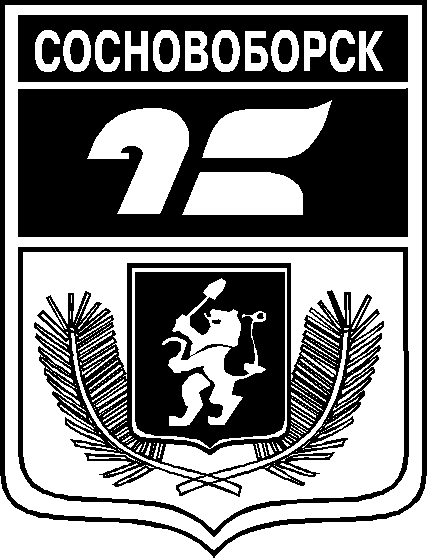 АДМИНИСТРАЦИЯ ГОРОДА СОСНОВОБОРСКАПОСТАНОВЛЕНИЕ05 мая 2023                                                                                                                                    №624АДМИНИСТРАЦИЯ ГОРОДА СОСНОВОБОРСКАПОСТАНОВЛЕНИЕ05 мая 2023                                                                                                                                    №624Кудрявцев Алексей СергеевичГлава города Сосновоборска, председатель Координационного советаКожемякин Олег Николаевичзаместитель Главы города по общественно-политической работе,заместитель председателя Координационного советаТарасова Татьяна Евгеньевнаглавный специалист отдела развития предпринимательства и труда управления планирования и экономического развития администрации города, секретарь Координационного советаЧлены совета:Члены совета:Малышева Елена Алексеевнаруководитель управления планирования и экономического развития администрации городаЕлисеева Ольга Фёдоровнаруководитель финансового управления администрации городаСвентицкая Наталья Евгеньевнаруководитель управления градостроительства, имущественных и земельных отношений администрации городаБурцева Надежда Анатольевнадепутат Сосновоборского городского Совета депутатов (по согласованию)Смирнов Денис Викторовичруководитель территориального отделения СППКК в г. Сосновоборске, генеральный директор ООО «Зеленый город» (по согласованию)Залетаева Нина Александровнадиректор ООО УК «Жилкомсервис», член территориального отделения СППКК в городе Сосновоборске (по согласованию)Мещеряков Александр Сергеевичруководитель ИП Мещеряков А.С., член территориального отделения СППКК в городе Сосновоборске (по согласованию)Афоненко Людмила Николаевнадиректор Сосновоборского отделения АО АИКБ «Енисейский объединенный банк»